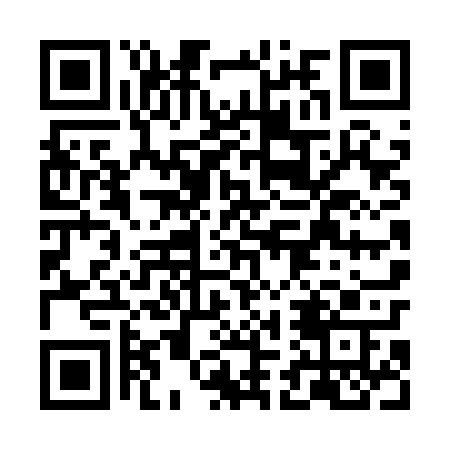 Ramadan times for Kierzek, PolandMon 11 Mar 2024 - Wed 10 Apr 2024High Latitude Method: Angle Based RulePrayer Calculation Method: Muslim World LeagueAsar Calculation Method: HanafiPrayer times provided by https://www.salahtimes.comDateDayFajrSuhurSunriseDhuhrAsrIftarMaghribIsha11Mon4:024:025:5811:453:355:325:327:2212Tue3:593:595:5611:443:365:345:347:2413Wed3:573:575:5311:443:385:365:367:2614Thu3:543:545:5111:443:395:385:387:2815Fri3:513:515:4911:443:415:405:407:3016Sat3:493:495:4611:433:425:415:417:3217Sun3:463:465:4411:433:445:435:437:3418Mon3:433:435:4111:433:455:455:457:3619Tue3:413:415:3911:423:475:475:477:3820Wed3:383:385:3611:423:485:495:497:4021Thu3:353:355:3411:423:505:515:517:4322Fri3:323:325:3211:423:515:525:527:4523Sat3:293:295:2911:413:525:545:547:4724Sun3:273:275:2711:413:545:565:567:4925Mon3:243:245:2411:413:555:585:587:5126Tue3:213:215:2211:403:576:006:007:5427Wed3:183:185:2011:403:586:016:017:5628Thu3:153:155:1711:403:596:036:037:5829Fri3:123:125:1511:394:016:056:058:0030Sat3:093:095:1211:394:026:076:078:0331Sun4:064:066:1012:395:037:097:099:051Mon4:034:036:0812:395:057:117:119:072Tue4:004:006:0512:385:067:127:129:103Wed3:573:576:0312:385:077:147:149:124Thu3:543:546:0012:385:097:167:169:155Fri3:513:515:5812:375:107:187:189:176Sat3:473:475:5612:375:117:207:209:207Sun3:443:445:5312:375:137:217:219:228Mon3:413:415:5112:375:147:237:239:259Tue3:383:385:4912:365:157:257:259:2710Wed3:343:345:4612:365:167:277:279:30